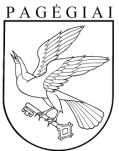 Pagėgių savivaldybės tarybasprendimASdėl  pritarimo PROJEKTO „ELEKTRONINĖ DEMOKRATIJA − SĄLYGA EFEKTYVIAM PAGĖGIŲ IR SOVETSKO VIETOS VALDŽIOS INSTITUCIJŲ IR PILIEČIŲ DIALOGUI“ VEIKLŲ VYKDYMUI IR LĖŠŲ SKYRIMUI2019 m. gruodžio 19 d. Nr. T-201PagėgiaiVadovaudamasi Lietuvos Respublikos vietos savivaldos įstatymo 16 straipsnio 4 dalimi, atsižvelgdama į Jungtinio Techninio sekretoriato 2019 m. lapkričio 15 d. rašto Nr. P-1411  „Dėl paramos skyrimo projektui Nr. LT-RU-2-058 „Elektroninė demokratija − sąlyga efektyviam Pagėgių ir Sovetsko vietos valdžios institucijų ir piliečių dialogui“ įgyvendinti“ 1 punktą, Pagėgių savivaldybės taryba n u s p r e n d ž i a:1.	Pritarti projekto „Elektroninė demokratija − sąlyga efektyviam Pagėgių ir Sovetsko vietos valdžios institucijų ir piliečių dialogui“ veiklų vykdymui ir lėšų skyrimui.2.	Numatyti 2020 − 2022 m. Pagėgių savivaldybės biudžeto 04 „Strateginio, teritorijų planavimo, investicijų ir projektų valdymo“ programoje 10 procentų piniginių lėšų projekto vykdymui nuo projekto vertės, tenkančios Pagėgių savivaldybei, bei reikalingą veiklų vykdymui apyvartinių lėšų dalį.3.	Įgalioti Pagėgių savivaldybės  administracijos direktorių pasirašyti projekto sutartį ir kitus projekto vykdymui reikalingus dokumentus.4.	Sprendimą paskelbti Teisės aktų registre ir Pagėgių savivaldybės interneto svetainėje  www.pagegiai.lt.Šis sprendimas gali būti skundžiamas Regionų apygardos administracinio teismo Klaipėdos rūmams (Galinio Pylimo g. 9, 91230 Klaipėda) Lietuvos Respublikos administracinių bylų teisenos įstatymo nustatyta tvarka per 1 (vieną) mėnesį nuo sprendimo paskelbimo ar įteikimo suinteresuotiems asmenims dienos.Savivaldybės meras							 	 Vaidas Bendaravičius